OBISK LUTKOVNEGA GLEDALIŠČAV petek, 15. aprila 2016, si bomo v Lutkovnem gledališču Maribor ogledali predstavo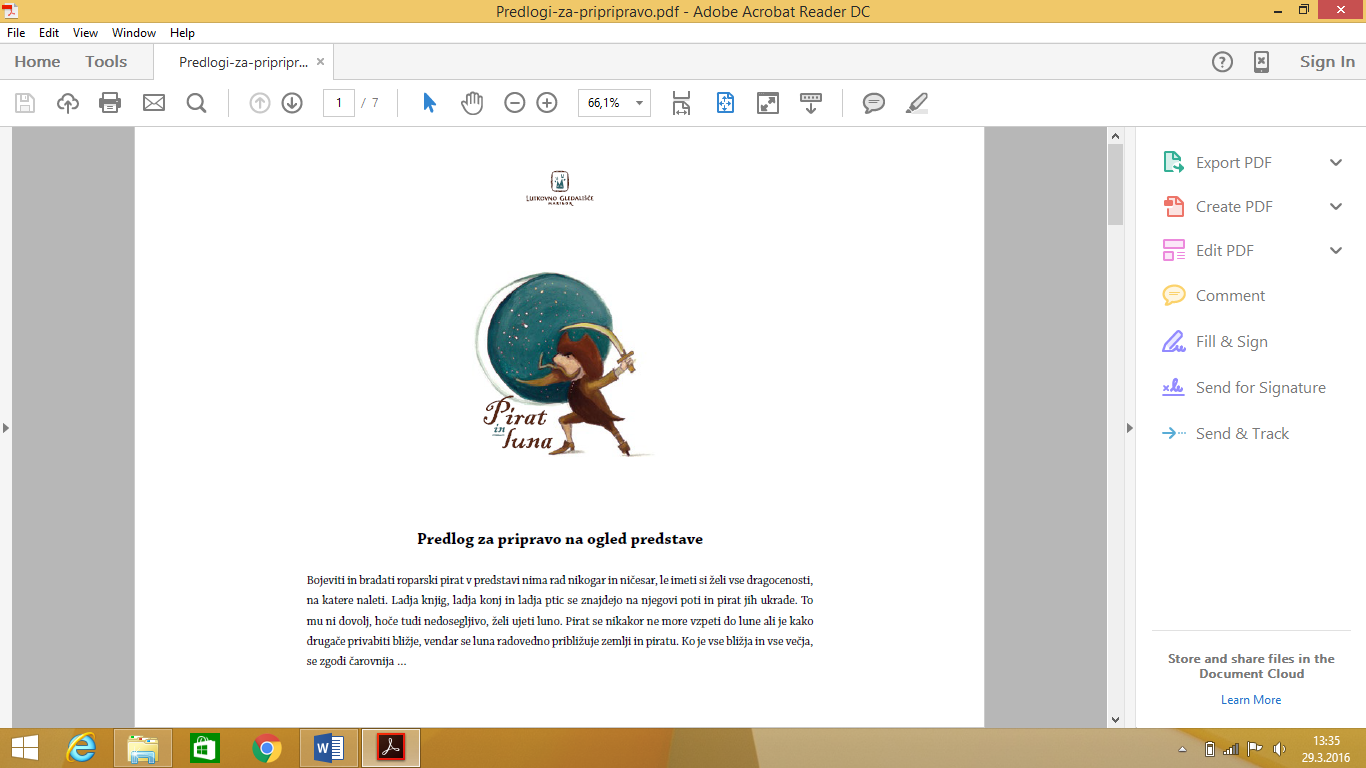 Bojeviti in bradati roparski pirat v predstavi nima rad nikogar in ničesar, le imeti si želi vse dragocenosti, na katere naleti. Ladja knjig, ladja konj in ladja ptic se znajdejo na njegovi poti in pirat jih ukrade. To mu ni dovolj, hoče tudi nedosegljivo, želi ujeti luno. Pirat se nikakor ne more vzpeti do lune ali jo kako drugače privabiti bližje, vendar se luna radovedno približuje Zemlji in piratu. Ko je vse bližja in vse večja, se zgodi čarovnija …Predstavo in prevoz boste lahko starši poravnali po položnici (lutkovna predstava 5 €, prevoz približno 6 €).Avtobus bo krenil iz parkirišča pri vrtcu ob 8. uri, vrnili pa se bomo predvidoma okoli 11.00. Sledile bodo dejavnosti kot vsak dan - kosilo in počitek ter popoldanske dejavnosti do 16.30. Otroci, ki so v vrtcu do 7.40, bodo dobili zajtrk bolj zgodaj. Otroci, ki prihajajo pozneje, naj zajtrkujejo doma, starši pa jih do 7.55 pripeljite na parkirišče pri vrtcu. Otrokom, ki jim je na avtobusu rado slabo, dajte predhodno tabletko proti slabosti, vsem otrokom pa vrečko v žep od jakne.